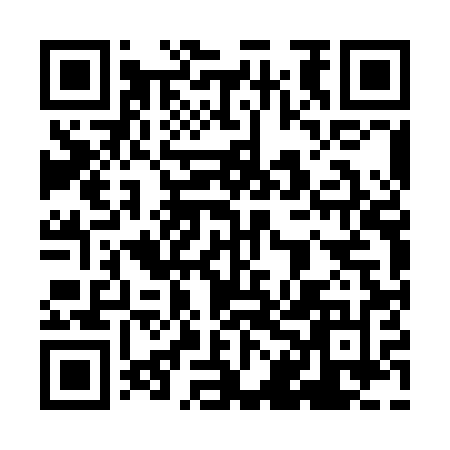 Ramadan times for Hydra, AlgeriaMon 11 Mar 2024 - Wed 10 Apr 2024High Latitude Method: NonePrayer Calculation Method: Algerian Ministry of Religious Affairs and WakfsAsar Calculation Method: ShafiPrayer times provided by https://www.salahtimes.comDateDayFajrSuhurSunriseDhuhrAsrIftarMaghribIsha11Mon5:385:387:0412:584:196:526:528:1312Tue5:375:377:0312:584:196:536:538:1413Wed5:355:357:0112:574:196:546:548:1514Thu5:345:347:0012:574:206:556:558:1615Fri5:325:326:5812:574:206:566:568:1716Sat5:315:316:5712:564:216:576:578:1817Sun5:295:296:5512:564:216:576:578:1918Mon5:285:286:5412:564:216:586:588:2019Tue5:265:266:5312:564:226:596:598:2120Wed5:255:256:5112:554:227:007:008:2221Thu5:235:236:5012:554:237:017:018:2322Fri5:215:216:4812:554:237:027:028:2423Sat5:205:206:4712:544:237:037:038:2424Sun5:185:186:4512:544:247:047:048:2525Mon5:175:176:4412:544:247:047:048:2626Tue5:155:156:4212:534:247:057:058:2727Wed5:135:136:4112:534:257:067:068:2828Thu5:125:126:3912:534:257:077:078:2929Fri5:105:106:3812:534:257:087:088:3130Sat5:085:086:3612:524:257:097:098:3231Sun5:075:076:3512:524:267:107:108:331Mon5:055:056:3312:524:267:117:118:342Tue5:035:036:3212:514:267:117:118:353Wed5:025:026:3012:514:267:127:128:364Thu5:005:006:2912:514:277:137:138:375Fri4:594:596:2812:504:277:147:148:386Sat4:574:576:2612:504:277:157:158:397Sun4:554:556:2512:504:277:167:168:408Mon4:544:546:2312:504:287:177:178:419Tue4:524:526:2212:494:287:177:178:4210Wed4:504:506:2012:494:287:187:188:43